Publicado en Barcelona el 02/12/2022 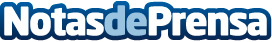 NATANA, cosmética natural, consciente y eficaz, triplica su donación a proyectos sociales durante la campaña de NavidadLa marca NATANA es Conscious Beauty, cosmética natural de alta calidad, eficaz y con voluntad de tener un fuerte compromiso e impacto positivo en la sociedad y el planeta. La marca confía en la economía circular para su línea de investigación y formulación, elabora productos en frío y elimina el agua en su jabón facial en polvo minimizando la huella de carbono y la hídricaDatos de contacto:María José Vacas Roldán616078204Nota de prensa publicada en: https://www.notasdeprensa.es/natana-cosmetica-natural-consciente-y-eficaz Categorias: Solidaridad y cooperación Consumo Belleza Sostenibilidad http://www.notasdeprensa.es